Publicado en Barcelona el 13/02/2019 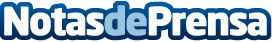 CreditoSí lanza una promoción para poder disfrutar de los distintos carnavales de EuropaLa festividad del carnaval está a la vuelta de la esquina y con ella también empezar a decidir dónde se va a celebrar, de que disfrazarse y sobre todo cuanto dinero será necesario para llevar a cabo una celebración memorable. Por este motivo, CreditoSí ha optado por ofrecer sus servicios para que los clientes puedan disfrutar de las distintas opciones que se ofrecen en toda EuropaDatos de contacto:Contante. Hacemos coincidir oportunidadesSomos una compañía tecnológica que te anticipa el dinero que nec912-171-973Nota de prensa publicada en: https://www.notasdeprensa.es/creditosi-lanza-una-promocion-para-poder Categorias: Nacional Finanzas Viaje Madrid Cataluña Entretenimiento Turismo E-Commerce http://www.notasdeprensa.es